 OBECNÍ ÚŘAD BRNÍŘOV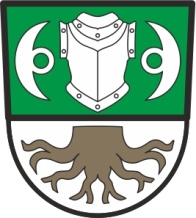 Z a s e d á n íZastupitelstva obce Brnířov se konáv pondělí 12. listopadu 2018 od 19:30 hodinv zasedací místnosti Obecního úřadu Brnířov       Program:    ZahájeníKontrola plnění opatření z minulého jednáníPříkaz k provedení inventarizace majetku obce k 31. 12. 2018Schválení návrhu rozpočtu Obce Brnířov na rok 2019Schválení návrhu střednědobého výhledu rozpočtu Obce Brnířov na roky 2019-2021Schválení návrhu rozpočtu MŠ Brnířov na rok 2019Schválení návrhu střednědobého výhledu rozpočtu MŠ Brnířov na roky 2019-2021Rozpočtové opatřeníRůzné                                                                                                                                                                                                                                                                                                                                                                                                                                                                           Zdeněk Šup                                                                                                                                         starosta obce v. r. Úřední deska OÚ:                                                        Elektronická deska: Vyvěšeno dne:    2. 11. 2018			        Vyvěšeno dne:  2. 11. 2018  Sejmuto dne:     12. 11. 2018                                        Sejmuto dne:   12. 11. 2018                                                                                                                                                